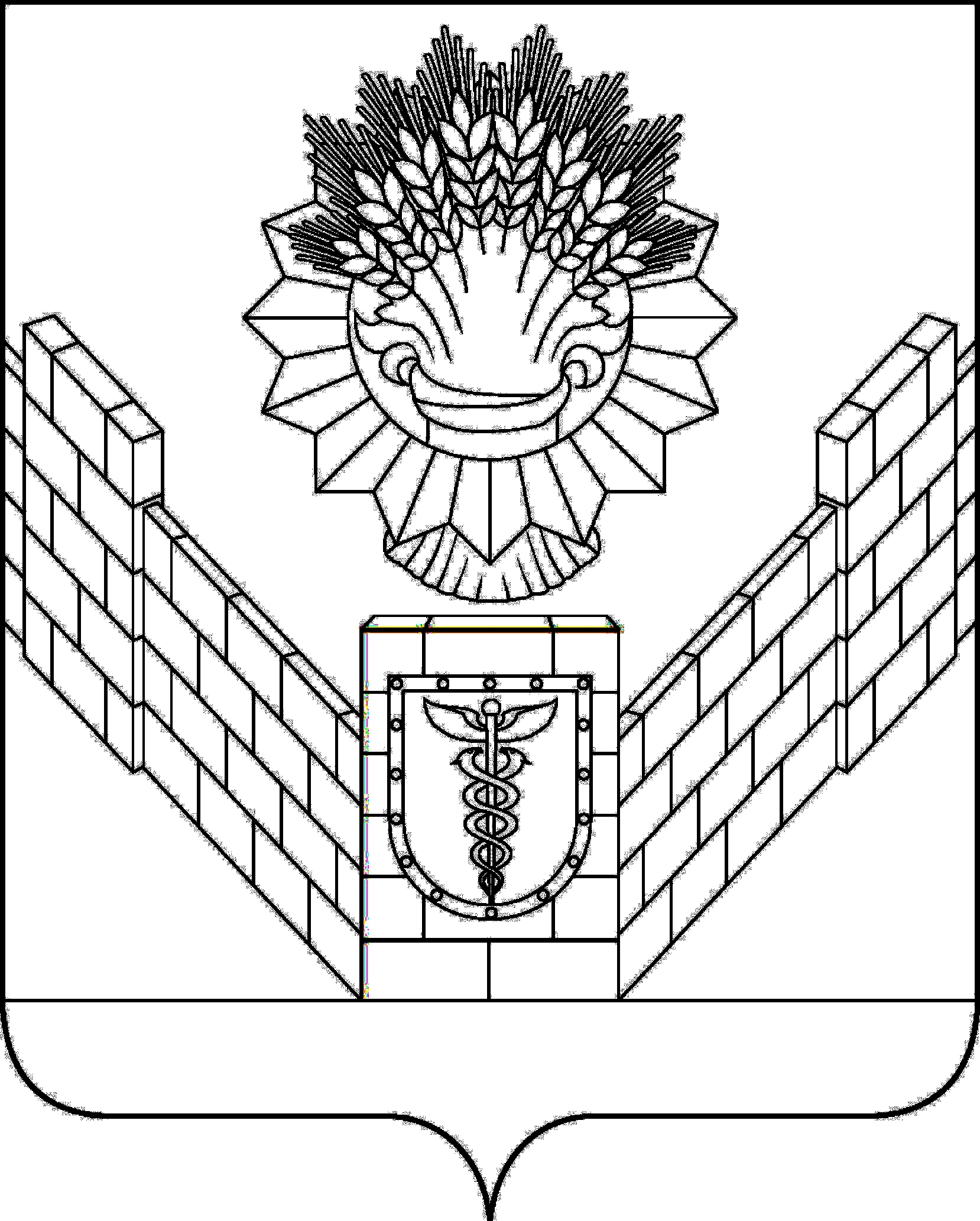 СОВЕТТБИЛИССКОГО СЕЛЬСКОГО ПОСЕЛЕНИЯТБИЛИССКОГО РАЙОНАРЕШЕНИЕот 26.11.2021                                                                       № 148ст-ца ТбилисскаяО внесении изменений в решение Совета Тбилисского сельского поселения Тбилисского района от 29 ноября 2019 года № 19 «Об утверждении тарифов на оказание платных услуг по сбору и транспортировке твердых коммунальных отходов для организаций и населения, оказываемых  муниципальным унитарным предприятием «ЖКХ Тбилисского сельского поселения Тбилисского района»Руководствуясь Федеральным законом от 6 октября 2003 года                        № 131 – ФЗ «Об общих принципах организации местного самоуправления в Российской Федерации», статьями 10, 26, 58 устава Тбилисского сельского поселения Тбилисского района, Совет Тбилисского сельского поселения Тбилисского района р е ш и л:Внести изменения в решение Совета Тбилисского сельского поселения Тбилисского района от 29 ноября 2019 года № 19 «Об утверждении тарифов на оказание платных услуг по сбору и вывозу твердых коммунальных отходов для организаций  и населения, оказываемых муниципальным унитарным предприятием «ЖКХ Тбилисского сельского поселения Тбилисского района» изложив Приложение в новой редакции, (прилагается).Отделу делопроизводства и организационно-кадровой работы администрации Тбилисского сельского поселения Тбилисского района (Воронкин) обеспечить опубликование настоящего решения в сетевом издании «Информационный портал Тбилисского района» и разместить на официальном сайте администрации Тбилисского сельского поселения Тбилисского района в информационно-телекоммуникационной сети «ИНТЕРНЕТ». Решение вступает в силу со дня его официального опубликования, но не раннее 1 января 2022 года.Глава Тбилисского сельского поселения Тбилисского района 					А.Н. СтойкинПредседатель СоветаТбилисского сельского  поселения Тбилисского района 							Е.Б. СамойленкоПРИЛОЖЕНИЕ УТВЕРЖДЕНЫРешением СоветаТбилисского сельского поселения Тбилисского районаот 26.11.2021 года № 148ТАРИФЫна оказание платных услуг по сбору и вывозу твердых коммунальных отходов, оказываемых муниципальным унитарным предприятием «ЖКХ Тбилисского сельского поселения Тбилисского района»Глава Тбилисского сельского поселения Тбилисского района 						А.Н. СтойкинФИНАНСОВО-ЭКОНОМИЧЕСКОЕ ОБОСНОВАНИЕпроекта решения Совета Тбилисского сельского поселения Тбилисского района «О внесении изменений в решение Совета Тбилисского сельского поселения Тбилисского района от 29 ноября 2019 года № 19 «Об утверждении тарифов на оказание платных услуг по сбору и транспортировке твердых коммунальных отходов для организаций и населения, оказываемых  муниципальным унитарным предприятием «ЖКХ Тбилисского сельского поселения Тбилисского района»	Реализация проекта решения Совета Тбилисского сельского поселения Тбилисского района «О внесении изменений в решение Совета Тбилисского сельского поселения Тбилисского района от 29 ноября 2019 года № 19 «Об утверждении тарифов на оказание платных услуг по сбору и транспортировке твердых коммунальных отходов для организаций и населения, оказываемых  муниципальным унитарным предприятием «ЖКХ Тбилисского сельского поселения Тбилисского района» в случае его принятия не потребует дополнительных расходов из средств бюджета Тбилисского сельского поселения Тбилисского района.КАЛЬКУЛЯЦИЯна оказание транспортных услуг по сбору и вывозу твердых коммунальных отходов для населения Тбилисского сельского поселения Тбилисского района№НаименованиеТарифТарифТариф1Тариф на оказание транспортных услуг по сбору и вывозу твердых коммунальных отходов для юридических лиц всех форм собственности, расположенных на территории Тбилисского сельского поселения Тбилисского района508,11 руб./куб.м.508,11 руб./куб.м.508,11 руб./куб.м.508,11 руб./куб.м.2Тариф на оказание транспортных услуг по сбору и вывозу твердых коммунальных отходов для населения Тбилисского сельского поселения Тбилисского районаДля многоквартирных домов руб./чел./мес., согласно действующему нормативу 0,2033куб.м/чел./мес.Для индивидуальных жилых домов руб./чел./мес., согласно действующему нормативу 0,2517куб.м/чел./мес.Для индивидуальных жилых домов руб./чел./мес., согласно действующему нормативу 0,2517куб.м/чел./мес.Для индивидуальных жилых домов руб./чел./мес., согласно действующему нормативу 0,2517куб.м/чел./мес.2Тариф на оказание транспортных услуг по сбору и вывозу твердых коммунальных отходов для населения Тбилисского сельского поселения Тбилисского района84,2984,29104,36104,36№ ппНаименование показателейСбор и вывоз ТБО за год1231Реализация услуг, тыс. м348,702Себестоимость по статьям:3Затраты на ГСМ, тыс. руб.3 800,004Затраты на оплату труда персонала, тыс. руб.7 777,105Расходы на все виды обязательного страхования работников, 30,3%2 356,466Ремонт и техническое обслуживание, тыс. руб.600,006.1 материалы, тыс. руб.600,008Налоги, тыс. руб.957,208.1 транспортный налог, тыс. руб.45,208.2 налог на экологию, тыс.руб912,009Расходы, тыс. руб.650,009.1охрана труда и техника безопасности60,009.2спецодежда и специнвентарь 90,009.3аренда спец.техники120,009.4услуги сторонних организаций100,009.5предрейсовое мед. освидетельствование водителей и периодический осмотр180,009.6автострахование30,009.7то автотранспорта70,0010Итого цеховая себестоимость, тыс. руб.:16 140,7611Общехозяйственные расходы (26сч.) - 39%3 655,2412Итого производственная себестоимость услуги, тыс. руб.19 796,0013Производственная себестоимость единицы продукции, руб./ м3406,4914Рентабельность производства, для населения 2 %395,9215Рентабельность производства, для юридических лиц 25 %4 949,0016Себестоимость услуги по сбору и вывозу для населения ТКО руб./м3.414,6217Стоимость услуги по сбору и вывозу для юридических лиц ТКО руб./м3.508,1118Действующая расценка, руб./м3488,2719Стоимость услуги по сбору и вывозу ТКО для многоквартирных домов руб./чел./мес., согласно действующему нормативу 0,2033 м3/чел./мес.84,2920Действующая расценка, руб./м381,0021Стоимость услуги по сбору и вывозу ТКО для индивидуальных жилых домов  руб./чел./мес., согласно действующему нормативу 0,2517 м3/чел./мес.104,3622Действующая расценка, руб./чел./мес.100,2823Рост тарифа услуги по сбору и вывозу ТКО для индивидуальных жилых домов,%.104,0024Рост тарифа услуги по сбору и вывозу ТКО для многоквартирных домов,%.104,0025Рост тарифа услуги по сбору и вывозу для юридических лиц ТКО,%.104,00